           Rabbits - Medium Term Planning - Maths Summer Term 1 2024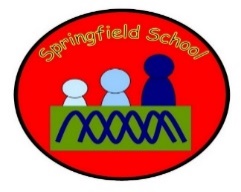 FocusDifferentiated ActivitiesDifferentiated ActivitiesDifferentiated ActivitiesSequencing and Order Weeks 1 - 3Number matching – numeral to numeral.Number configuration puzzlesFocus on 1-5 and then 6-10Match the numbers on the numberline Fill in a numberline with missing numbersFill in a blank number lineFill in a descending numberline CategoriesWeeks 4-6Basic matching – the same colours, the same size, the same objects etc.Sorting objects into categoriesFind a requested categoryIdentify the category i.e. colours, size, object 3D Shapes Week 7Basic 3D shape matching Exploring the properties of 3D shapes such as a sphere can roll etc  Sorting 3D shapes Find a requested shapeLabel and identify the shape